员工招聘管理图1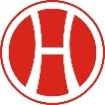       江西省金控融资租赁股份有限公司 应聘报名表姓    名                        应聘岗位                      姓名性别性别性别性别民族民族一寸标准照片一寸标准照片一寸标准照片出生年月政治面貌政治面貌政治面貌政治面貌入党时间入党时间一寸标准照片一寸标准照片一寸标准照片籍贯身高身高身高身高体重体重一寸标准照片一寸标准照片一寸标准照片手机号码家庭电话家庭电话家庭电话家庭电话应聘岗位应聘岗位一寸标准照片一寸标准照片一寸标准照片婚姻状况生育状况生育状况生育状况生育状况□未育  □一胎  □二胎  □多胎□未育  □一胎  □二胎  □多胎□未育  □一胎  □二胎  □多胎□未育  □一胎  □二胎  □多胎□未育  □一胎  □二胎  □多胎□未育  □一胎  □二胎  □多胎□未育  □一胎  □二胎  □多胎□未育  □一胎  □二胎  □多胎□未育  □一胎  □二胎  □多胎一寸标准照片一寸标准照片一寸标准照片最高学历如是本科，请选择本科层次：  □一本   □ 二本   □ 三本如是本科，请选择本科层次：  □一本   □ 二本   □ 三本如是本科，请选择本科层次：  □一本   □ 二本   □ 三本如是本科，请选择本科层次：  □一本   □ 二本   □ 三本如是本科，请选择本科层次：  □一本   □ 二本   □ 三本如是本科，请选择本科层次：  □一本   □ 二本   □ 三本如是本科，请选择本科层次：  □一本   □ 二本   □ 三本如是本科，请选择本科层次：  □一本   □ 二本   □ 三本如是本科，请选择本科层次：  □一本   □ 二本   □ 三本如是本科，请选择本科层次：  □一本   □ 二本   □ 三本如是本科，请选择本科层次：  □一本   □ 二本   □ 三本如是本科，请选择本科层次：  □一本   □ 二本   □ 三本如是本科，请选择本科层次：  □一本   □ 二本   □ 三本如是本科，请选择本科层次：  □一本   □ 二本   □ 三本如是本科，请选择本科层次：  □一本   □ 二本   □ 三本如是本科，请选择本科层次：  □一本   □ 二本   □ 三本毕业院校身份证号码身份证号码身份证号码参加工作时间参加工作时间参加工作时间E-mailE-mail调换工作的原因调换工作的原因调换工作的原因个人特长个人特长原单位年薪原单位年薪原单位年薪期望年薪期望年薪是否有精神病史、传染病或其它重症疾病是否有精神病史、传染病或其它重症疾病是否有精神病史、传染病或其它重症疾病是否有精神病史、传染病或其它重症疾病是否有精神病史、传染病或其它重症疾病是否有精神病史、传染病或其它重症疾病是否有精神病史、传染病或其它重症疾病是否有精神病史、传染病或其它重症疾病是否有精神病史、传染病或其它重症疾病□有                            □无□有                            □无□有                            □无□有                            □无□有                            □无□有                            □无□有                            □无□有                            □无□有                            □无□有                            □无现居住地地址现居住地地址现居住地地址邮编邮编外语、计算机及从业资格证书外语、计算机及从业资格证书外语、计算机及从业资格证书外语、计算机及从业资格证书外语、计算机及从业资格证书工作经历起止年月起止年月在何单位工作任何职在何单位工作任何职在何单位工作任何职在何单位工作任何职在何单位工作任何职在何单位工作任何职在何单位工作任何职工作职责工作职责工作职责工作职责证明人证明人证明人证明人电话工作经历工作经历工作经历工作经历工作经历工作经历工作经历工作经历工作经历工作经历学习经历起止年月起止年月在何学校学习（从高中开始）在何学校学习（从高中开始）在何学校学习（从高中开始）在何学校学习（从高中开始）在何学校学习（从高中开始）在何学校学习（从高中开始）在何学校学习（从高中开始）学位专业专业专业是否全日制是否全日制是否全日制是否全日制证明人学习经历学习经历学习经历学习经历配偶情况姓  名姓  名出生年月文化程度文化程度文化程度文化程度配偶情况联系电话联系电话职    务工作单位工作单位工作单位工作单位直系亲属姓名姓名关系关系关系关系年龄工作单位工作单位工作单位工作单位工作单位工作单位工作单位工作单位工作单位职务职务直系亲属直系亲属直系亲属直系亲属主要奖励记录主要奖励记录主要奖励记录主要奖励记录主要奖励记录主要奖励记录主要奖励记录主要奖励记录主要奖励记录主要奖励记录主要奖励记录主要奖励记录主要奖励记录主要奖励记录主要奖励记录主要奖励记录主要奖励记录主要奖励记录主要奖励记录奖励名称奖励名称时间时间时间奖励原因奖励原因奖励原因奖励级别奖励级别奖励级别奖励级别授奖单位授奖单位授奖单位授奖单位授奖单位授奖单位授奖单位所受处分记录所受处分记录所受处分记录所受处分记录所受处分记录所受处分记录所受处分记录所受处分记录所受处分记录所受处分记录所受处分记录所受处分记录所受处分记录所受处分记录所受处分记录所受处分记录所受处分记录所受处分记录所受处分记录处分名称处分名称时间时间时间处分原因处分原因处分原因处分类别处分类别处分类别处分类别给予处分单位给予处分单位给予处分单位给予处分单位给予处分单位给予处分单位给予处分单位个人以往业绩描述/工作职责描述个人以往业绩描述/工作职责描述个人以往业绩描述/工作职责描述个人以往业绩描述/工作职责描述个人以往业绩描述/工作职责描述个人以往业绩描述/工作职责描述个人以往业绩描述/工作职责描述个人以往业绩描述/工作职责描述个人以往业绩描述/工作职责描述个人以往业绩描述/工作职责描述个人以往业绩描述/工作职责描述个人以往业绩描述/工作职责描述个人以往业绩描述/工作职责描述个人以往业绩描述/工作职责描述个人以往业绩描述/工作职责描述个人以往业绩描述/工作职责描述个人以往业绩描述/工作职责描述个人以往业绩描述/工作职责描述个人以往业绩描述/工作职责描述有无亲属在金控集团就职有无亲属在金控集团就职有无亲属在金控集团就职有无亲属在金控集团就职□无  □有（姓名：            部门：          职务：            ）□无  □有（姓名：            部门：          职务：            ）□无  □有（姓名：            部门：          职务：            ）□无  □有（姓名：            部门：          职务：            ）□无  □有（姓名：            部门：          职务：            ）□无  □有（姓名：            部门：          职务：            ）□无  □有（姓名：            部门：          职务：            ）□无  □有（姓名：            部门：          职务：            ）□无  □有（姓名：            部门：          职务：            ）□无  □有（姓名：            部门：          职务：            ）□无  □有（姓名：            部门：          职务：            ）□无  □有（姓名：            部门：          职务：            ）□无  □有（姓名：            部门：          职务：            ）□无  □有（姓名：            部门：          职务：            ）□无  □有（姓名：            部门：          职务：            ）是否接受其他岗位是否接受其他岗位是否接受其他岗位是否接受其他岗位□ 接受     □不接受，将资料保留在人才库□ 接受     □不接受，将资料保留在人才库□ 接受     □不接受，将资料保留在人才库□ 接受     □不接受，将资料保留在人才库□ 接受     □不接受，将资料保留在人才库□ 接受     □不接受，将资料保留在人才库□ 接受     □不接受，将资料保留在人才库□ 接受     □不接受，将资料保留在人才库□ 接受     □不接受，将资料保留在人才库□ 接受     □不接受，将资料保留在人才库□ 接受     □不接受，将资料保留在人才库□ 接受     □不接受，将资料保留在人才库□ 接受     □不接受，将资料保留在人才库□ 接受     □不接受，将资料保留在人才库□ 接受     □不接受，将资料保留在人才库本人承诺以上表所述内容属实，未隐瞒对我应聘不利的事实或情况并愿意接受背景调查。如有任何虚报和瞒报我愿意承担相应的法律责任，江西省金控融资租赁股份公司保留与无偿本人解除劳动关系的权利。                                  填表人签名：              填表日期：      年   月   日本人承诺以上表所述内容属实，未隐瞒对我应聘不利的事实或情况并愿意接受背景调查。如有任何虚报和瞒报我愿意承担相应的法律责任，江西省金控融资租赁股份公司保留与无偿本人解除劳动关系的权利。                                  填表人签名：              填表日期：      年   月   日本人承诺以上表所述内容属实，未隐瞒对我应聘不利的事实或情况并愿意接受背景调查。如有任何虚报和瞒报我愿意承担相应的法律责任，江西省金控融资租赁股份公司保留与无偿本人解除劳动关系的权利。                                  填表人签名：              填表日期：      年   月   日本人承诺以上表所述内容属实，未隐瞒对我应聘不利的事实或情况并愿意接受背景调查。如有任何虚报和瞒报我愿意承担相应的法律责任，江西省金控融资租赁股份公司保留与无偿本人解除劳动关系的权利。                                  填表人签名：              填表日期：      年   月   日本人承诺以上表所述内容属实，未隐瞒对我应聘不利的事实或情况并愿意接受背景调查。如有任何虚报和瞒报我愿意承担相应的法律责任，江西省金控融资租赁股份公司保留与无偿本人解除劳动关系的权利。                                  填表人签名：              填表日期：      年   月   日本人承诺以上表所述内容属实，未隐瞒对我应聘不利的事实或情况并愿意接受背景调查。如有任何虚报和瞒报我愿意承担相应的法律责任，江西省金控融资租赁股份公司保留与无偿本人解除劳动关系的权利。                                  填表人签名：              填表日期：      年   月   日本人承诺以上表所述内容属实，未隐瞒对我应聘不利的事实或情况并愿意接受背景调查。如有任何虚报和瞒报我愿意承担相应的法律责任，江西省金控融资租赁股份公司保留与无偿本人解除劳动关系的权利。                                  填表人签名：              填表日期：      年   月   日本人承诺以上表所述内容属实，未隐瞒对我应聘不利的事实或情况并愿意接受背景调查。如有任何虚报和瞒报我愿意承担相应的法律责任，江西省金控融资租赁股份公司保留与无偿本人解除劳动关系的权利。                                  填表人签名：              填表日期：      年   月   日本人承诺以上表所述内容属实，未隐瞒对我应聘不利的事实或情况并愿意接受背景调查。如有任何虚报和瞒报我愿意承担相应的法律责任，江西省金控融资租赁股份公司保留与无偿本人解除劳动关系的权利。                                  填表人签名：              填表日期：      年   月   日本人承诺以上表所述内容属实，未隐瞒对我应聘不利的事实或情况并愿意接受背景调查。如有任何虚报和瞒报我愿意承担相应的法律责任，江西省金控融资租赁股份公司保留与无偿本人解除劳动关系的权利。                                  填表人签名：              填表日期：      年   月   日本人承诺以上表所述内容属实，未隐瞒对我应聘不利的事实或情况并愿意接受背景调查。如有任何虚报和瞒报我愿意承担相应的法律责任，江西省金控融资租赁股份公司保留与无偿本人解除劳动关系的权利。                                  填表人签名：              填表日期：      年   月   日本人承诺以上表所述内容属实，未隐瞒对我应聘不利的事实或情况并愿意接受背景调查。如有任何虚报和瞒报我愿意承担相应的法律责任，江西省金控融资租赁股份公司保留与无偿本人解除劳动关系的权利。                                  填表人签名：              填表日期：      年   月   日本人承诺以上表所述内容属实，未隐瞒对我应聘不利的事实或情况并愿意接受背景调查。如有任何虚报和瞒报我愿意承担相应的法律责任，江西省金控融资租赁股份公司保留与无偿本人解除劳动关系的权利。                                  填表人签名：              填表日期：      年   月   日本人承诺以上表所述内容属实，未隐瞒对我应聘不利的事实或情况并愿意接受背景调查。如有任何虚报和瞒报我愿意承担相应的法律责任，江西省金控融资租赁股份公司保留与无偿本人解除劳动关系的权利。                                  填表人签名：              填表日期：      年   月   日本人承诺以上表所述内容属实，未隐瞒对我应聘不利的事实或情况并愿意接受背景调查。如有任何虚报和瞒报我愿意承担相应的法律责任，江西省金控融资租赁股份公司保留与无偿本人解除劳动关系的权利。                                  填表人签名：              填表日期：      年   月   日本人承诺以上表所述内容属实，未隐瞒对我应聘不利的事实或情况并愿意接受背景调查。如有任何虚报和瞒报我愿意承担相应的法律责任，江西省金控融资租赁股份公司保留与无偿本人解除劳动关系的权利。                                  填表人签名：              填表日期：      年   月   日本人承诺以上表所述内容属实，未隐瞒对我应聘不利的事实或情况并愿意接受背景调查。如有任何虚报和瞒报我愿意承担相应的法律责任，江西省金控融资租赁股份公司保留与无偿本人解除劳动关系的权利。                                  填表人签名：              填表日期：      年   月   日本人承诺以上表所述内容属实，未隐瞒对我应聘不利的事实或情况并愿意接受背景调查。如有任何虚报和瞒报我愿意承担相应的法律责任，江西省金控融资租赁股份公司保留与无偿本人解除劳动关系的权利。                                  填表人签名：              填表日期：      年   月   日本人承诺以上表所述内容属实，未隐瞒对我应聘不利的事实或情况并愿意接受背景调查。如有任何虚报和瞒报我愿意承担相应的法律责任，江西省金控融资租赁股份公司保留与无偿本人解除劳动关系的权利。                                  填表人签名：              填表日期：      年   月   日